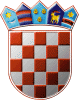 REPUBLIKA HRVATSKAOPĆINSKO IZBORNO POVJERENSTVOOPĆINE SIKIREVCIKLASA: 013-01/21-01/6URBROJ: 2178/26-03-21-1SIKIREVCI, 30. travnja 2021.Na osnovi članaka 22. i 26. stavka 1. podstavka 1. i članka 53. stavka 4. Zakona o lokalnim izborima („Narodne novine“, broj 144/12, 121/16, 98/19, 42/20, 144/20 i 37/21), Općinsko izborno povjerenstvo Općine SIKIREVCI, odlučujući o prijedlogu kandidacijske liste predlagatelja HRVATSKA DEMOKRATSKA ZAJEDNICA - HDZ, utvrdilo je, prihvatilo i objavljuje PRAVOVALJANU KANDIDACIJSKU LISTUZA IZBOR ČLANOVA OPĆINSKOG VIJEĆAOPĆINE SIKIREVCINositeljica kandidacijske liste: TEREZIJA ŠTRLJIĆKandidatkinje/kandidati:TEREZIJA ŠTRLJIĆ; HRVATICA; SIKIREVCI, ULICA LJUDEVITA GAJA 142; rođ. 02.10.1962.; OIB: 27200292060; ŽDANIJEL MARINČIĆ; HRVAT; JARUGE, MIŠE JOSKIĆA 72; rođ. 28.08.1985.; OIB: 95903872278; MMIROSLAV LUKIĆ; HRVAT; SIKIREVCI, LJUDEVITA GAJA 60D; rođ. 09.07.1977.; OIB: 95886804387; MANA RADOVANOVIĆ; HRVATICA; SIKIREVCI, ULICA BARTOLA KAŠIĆA 23; rođ. 28.09.1983.; OIB: 71740427825; ŽPETAR MIŠANEC; NEPOZNATA; JARUGE, JOSIPA ĐUZELA 55; rođ. 30.08.1990.; OIB: 72200725226; MTOMISLAV NIKOLIĆ; NEPOZNATA; SIKIREVCI, KARDINALA ALOJZIJA STEPINCA 135; rođ. 23.12.1989.; OIB: 79782236623; MCECILIJA JAKIĆ; HRVATICA; JARUGE, MIŠE JOSKIĆA 48; rođ. 27.04.1986.; OIB: 54899281488; ŽIVICA KOVAČEVIĆ; HRVAT; SIKIREVCI, KARDINALA ALOJZIJA STEPINCA 51; rođ. 03.10.1978.; OIB: 16645277197; MIVA SIČANICA; HRVATICA; SIKIREVCI, VLADIMIRA NAZORA 102; rođ. 25.05.2000.; OIB: 52881949046; ŽHRVATSKA DEMOKRATSKA ZAJEDNICA - HDZPREDSJEDNICAVLATKA ĆOSIĆ